Potasyum Kloratın (Kclo3) Kimyasal Yolla Ayrıştırılmasının İncelenmesiDENEYİN ADI: Potasyum Kloratın (KClO3 )Kimyasal Yolla  Ayrıştırılmasının İncelenmesiHAZIRLIK SORUSU:Bileşiklerin hangi yöntemlerle ayrıştırılabileceğini araştırınız. Örnekler veriniz.KULLANILAN ARAÇ VE GEREÇLER:1- iki adet deney tüpü (biri büyük biri küçük)2- dik açılı cam boru3- su4- ispirto ocağı5- bir adet üçayak6- spatül7- delikli lastik tıpa8- plastik boru9- destek çubuğu10- bunzen kıskacı11- bağlama parçası12- kibrit13- cam çubuk14- 400 ml ‘lik beherglas15- potasyum klorat16- terazi ve tartım takımıDENEY DÜZENEĞİ: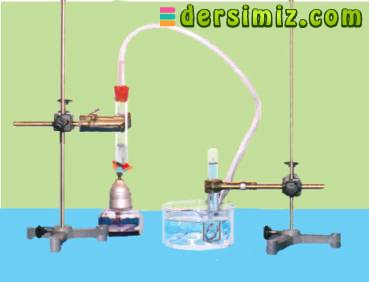 DENEYİN YAPILIŞI:1-Küçük deney tüpüne 4 gram potasyum klorat koyduk.2-Cam boru takılmış tek delikli lastik tıpa tüpün ağzına yukarıdaki şekilde görüldüğü gibi yerleştirilir. Tüp ile tıpa arasında boşluk olmamasına özen gösterilmelidir.3-Beherglasa ¾  oranında su koyarız. Büyük deney tüpünün içini hava almayacak şekilde su doldurarak  şekildeki gibi  beherglasın içine yerleştirdik.4-İspirto ocağını yakarak, küçük tüpte gaz çıkışı bitene kadar ısıtırız.5-Gaz çıkışı bitince ısıtma  işlemini durdurunuz. Lastik boruyu büyük tüpün ağzından çıkarırız. Beherglastaki tüpün ağzını başparmağımızla kapatarak hava almayacak şekilde  çıkarırız.6-Çıkardığımız tüpün ağzına  yanan bir kibrit alevi tutup, yandığını(parladığını) gördük.DENEYİN SONUCU:Bu deneyde Potasyum klorat ( KCIO3 ) ısınma sonucu yapısal bir değişikliğe uğrayarak bozunmuştur.Bozunma sonucu Potasyum klorata görünüşte çok benzeyen Potasyum klorür(KCI)  ile Oksijen  gazı (O2)  oluşmuştur.TEORİK BİLGİ:Karışımları bileşenlerine ayırma işlemlerinde FİZİKSEL yollar kullanılır. ( Süzme, eleme, damıtma, mıknatısla ayırma, suda çözme, özkütle farkı ile ayırma, ...vb.) Çünkü karışımın oluşumu fiziksel bir olaydır.Bileşiklerin oluşumları KİMYASAL  olduğundan,  ayrıştırılma işlemleride ancak kimyasal yollarla sağlanabilir. Bileşiklerin ayrıştırılması işlemlerinde  en yaygın  olanları şunlardır:1-Isı Enerjisi ile ayrıştırma2-Elektrik Enerjisi ile ayrıştırma (ELEKTROLİZ )